HYPERTENSION PATIENT SURVEY TEMPLATEPurposeThis tool is intended to support clinicians who wish to have patient reported information in advance of a virtual visit. This survey can be sent to patients by clinicians or office staff in advance of a visit by selecting one of three options: a standard survey template, OceanMD template, or Microsoft Forms template. Standard Survey TemplateThe following content can be copied into your unique surveying program or used as-is by pasting into a new documentPlease complete the following questions to the best of your ability.How often do you take your blood pressure?
Twice dailyDaily2 to 3 times weeklyWeeklyEvery other weekMonthlyRarelyHave you been prescribed medication for hypertension?YesNoUnsureIf you have been prescribed medication for hypertension, have you been taking it regularly as prescribed? YesNoSometimesOther (please explain)Do you currently have a Hypertension Canada validated blood pressure monitor available for your use at home? See the list of recommended devices here: https://hypertension.ca/public/recommended-devicesYesNoPlease record your average blood pressure over the past 6 days. Click here for the fillable blood pressure readings log from Hypertension Canada.Systolic (top number) Diastolic (bottom number) OceanMD Survey Template For users of OceanMD products, this survey can be accessed by following the steps below:Login to your Ocean account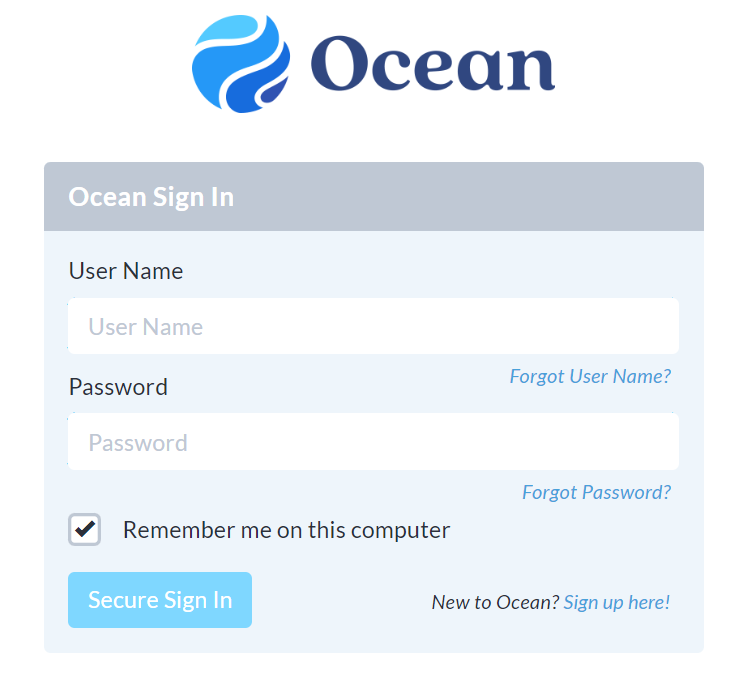 Navigate to the eForms menu option as illustrated below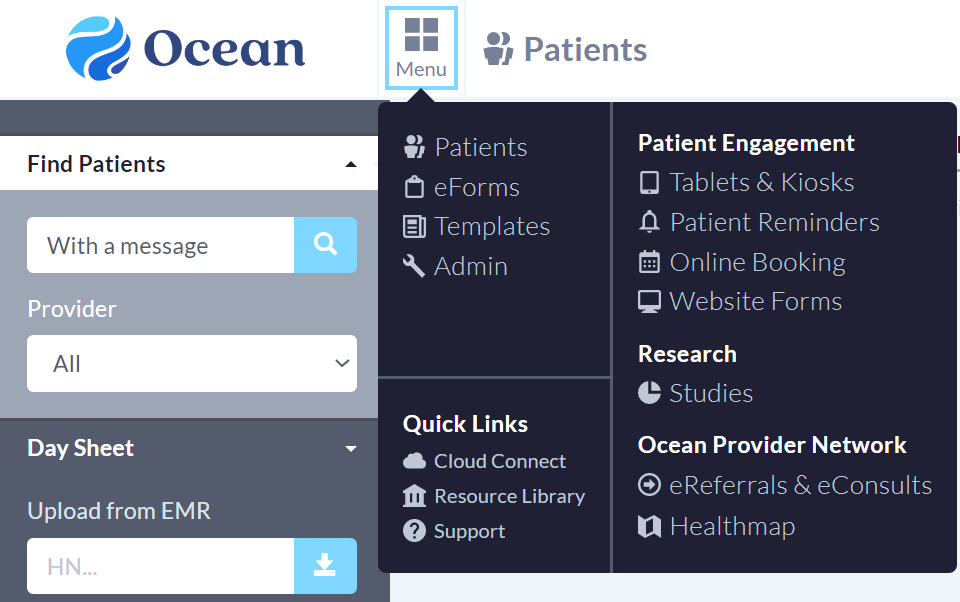 Type “Hypertension Patient Survey” into the search bar to locate the survey template [note: edits to this survey template can be made when you select the survey]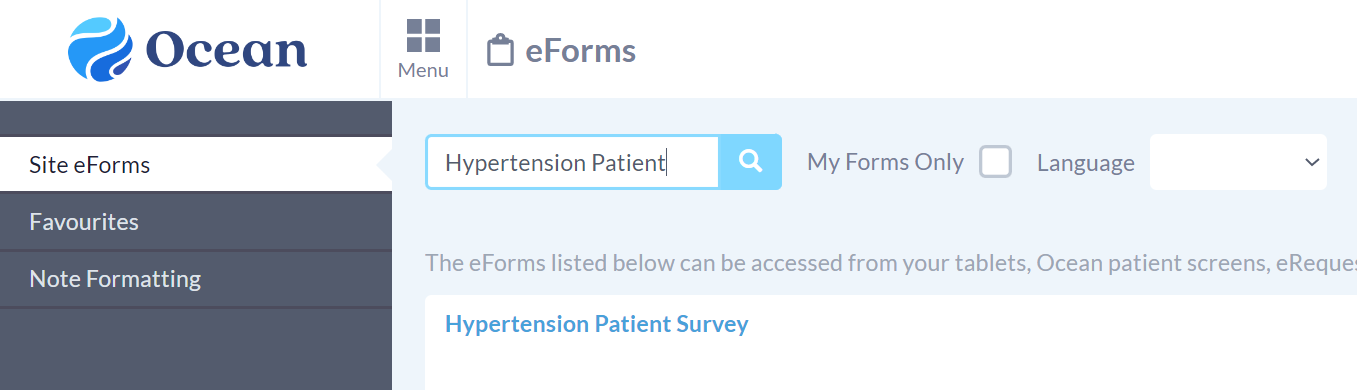 To email this survey template to patient(s), navigate to the Templates menu option as illustrated belowSelect the desired email template, then scroll down to “add eForm”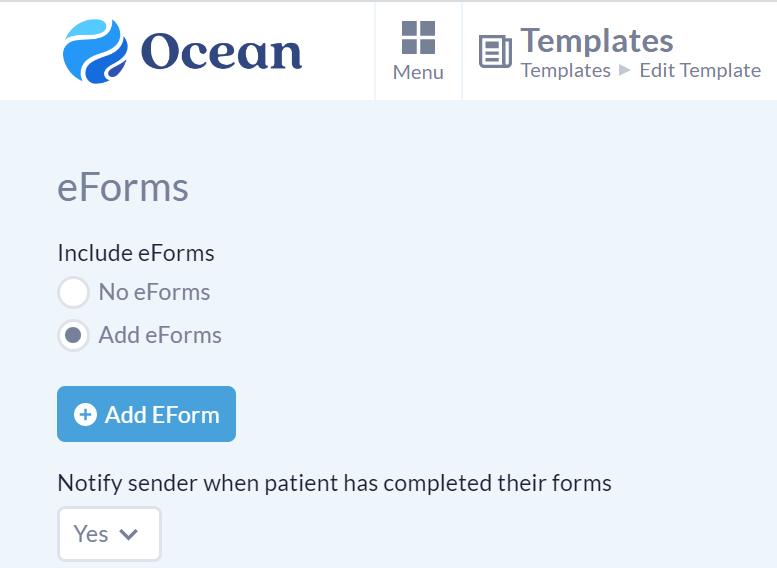 Type “Hypertension Patient Survey” into the search bar to locate the survey template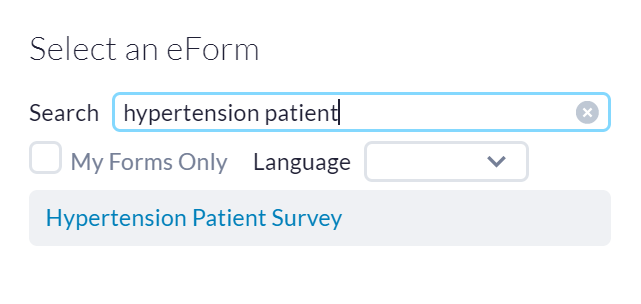 Click “Save” to add this survey to your email template and follow the prompts to edit/send as desired 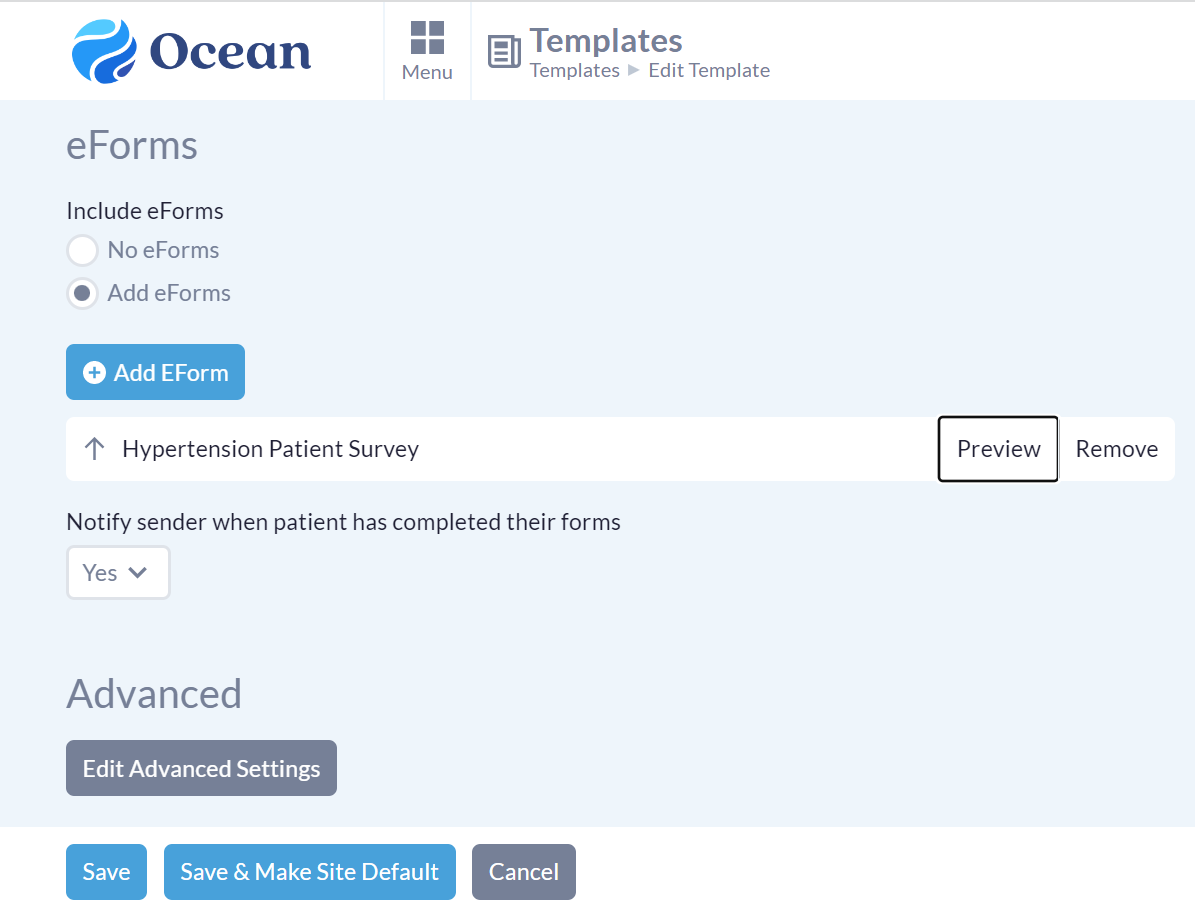 Microsoft Forms Survey Template For users of Microsoft 365, the following link can be sent to patients by clinicians or office staff by the most appropriate means.Note: the survey is intended to be duplicated for your own purposes. 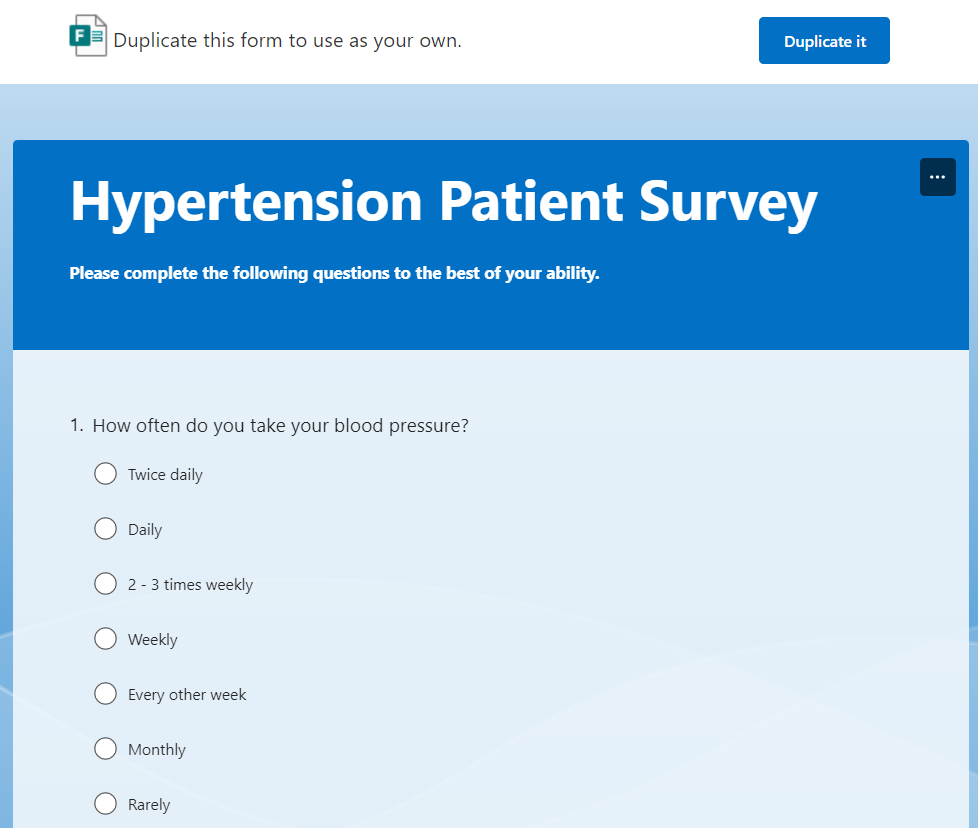 